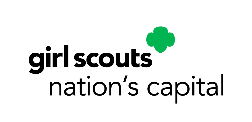 Customer Name___________________________________Please submit total payment of  $_______________                to Girl Scouts Nation’s Capital Troop # __________Customer Name___________________________________Please submit total payment of  $_______________                to Girl Scouts Nation’s Capital Troop # __________